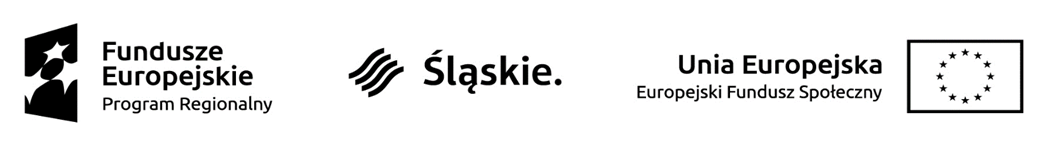 MIESIĘCZNY HARMONOGRAM FORM WSPARCIA LUTY Nazwa Beneficjenta: Regionalna Fundacja Pomocy NiewidomymNazwa Beneficjenta: Regionalna Fundacja Pomocy NiewidomymNazwa Beneficjenta: Regionalna Fundacja Pomocy NiewidomymNazwa Beneficjenta: Regionalna Fundacja Pomocy NiewidomymNazwa Beneficjenta: Regionalna Fundacja Pomocy NiewidomymNazwa Beneficjenta: Regionalna Fundacja Pomocy NiewidomymNazwa Beneficjenta: Regionalna Fundacja Pomocy NiewidomymNr projektu: WND-RPSL.11.01.03-24-004E/17Nr projektu: WND-RPSL.11.01.03-24-004E/17Nr projektu: WND-RPSL.11.01.03-24-004E/17Nr projektu: WND-RPSL.11.01.03-24-004E/17Tytuł projektu: „W naszym ogrodzie - rozwój i integracja dzieci przedszkolnych w gminie Zbrosławice”Tytuł projektu: „W naszym ogrodzie - rozwój i integracja dzieci przedszkolnych w gminie Zbrosławice”Tytuł projektu: „W naszym ogrodzie - rozwój i integracja dzieci przedszkolnych w gminie Zbrosławice”  LP.              DATA/ TERMIN                                                             MIEJSCE (dokładny adres, nr sali )GODZINA GODZINA TYTUŁ/ RODZAJ REALIZOWANEGO WSPARCIA                                           ILOŚĆ UCZESTNIKÓW 101.02.2018Gminne Przedszkole nr 4 w Świętoszowicach, ul. Mikulczycka89, 42-675 Świętoszowice, sala nr 108.00-16.0008.00-16.00Wychowanie przedszkolne20202.02.2018Gminne Przedszkole nr 4 w Świętoszowicach, ul. Mikulczycka89, 42-675 Świętoszowice, sala nr108.00-16.0008.00-16.00Wychowanie przedszkolne20302.02.2018Gminne Przedszkole nr 4 w Świętoszowicach, ul. Mikulczycka89, 42-675 Świętoszowice, sala nr111.30-12.0011.30-12.00Arteterapia grupa „Misie”20402.02.2018Gminne Przedszkole nr 4 w Świętoszowicach, ul. Mikulczycka89, 42-675 Świętoszowice, sala nr1, 12.00-12.3012.00-12.30Arteterapia grupa „Biedronki”14502.02.2018Gminne Przedszkole nr 4 w Świętoszowicach, ul. Mikulczycka89, 42-675 Świętoszowice, sala nr112.30-13.0012.30-13.00Arteterapia grupa „Żabki”20602.02.2018Gminne Przedszkole nr 4 w Świętoszowicach, ul. Mikulczycka89, 42-675 Świętoszowice, sala nr113.00-13.3013.00-13.30Arteterapia grupa „Motylki”21705.02.2018Gminne Przedszkole nr 4 w Świętoszowicach, ul. Mikulczycka89, 42-675 Świętoszowice, sala nr108.00-16.0008.00-16.00Wychowanie przedszkolne20805.11.2017Gminne Przedszkole nr 4 w Świętoszowicach, ul. Mikulczycka89, 42-675 Świętoszowice, sala nr 110.30-11.0010.30-11.00Muzykoterapia grupa „Misie”20905.11.2017Gminne Przedszkole nr 4 w Świętoszowicach, ul. Mikulczycka89, 42-675 Świętoszowice, sala nr211.00-11.3011.00-11.30Muzykoterapia grupa „Biedronki”141005.11.2017Gminne Przedszkole nr 4 w Świętoszowicach, ul. Mikulczycka89, 42-675 Świętoszowice, sala nr311.30-12.0011.30-12.00Muzykoterapia grupa „Żabki”201105.11.2017Gminne Przedszkole nr 4 w Świętoszowicach, ul. Mikulczycka89, 42-675 Świętoszowice, sala nr412.00-12.3012.00-12.30Muzykoterapia grupa „Motylki”211206.11.2017Gminne Przedszkole nr 4 w Świętoszowicach, ul. Mikulczycka89, 42-675 Świętoszowice, sala nr108.00-16.0008.00-16.00Wychowanie przedszkolne201307.02.2018Gminne Przedszkole nr 4 w Świętoszowicach, ul. Mikulczycka89, 42-675 Świętoszowice, sala nr108.00-16.0008.00-16.00Wychowanie przedszkolne201408.02.2018Gminne Przedszkole nr 4 w Świętoszowicach, ul. Mikulczycka89, 42-675 Świętoszowice, sala nr108.00-16.0008.00-16.00Wychowanie przedszkolne201509.02.2018Gminne Przedszkole nr 4 w Świętoszowicach, ul. Mikulczycka89, 42-675 Świętoszowice, sala nr108.00-16.0008.00-16.00Wychowanie przedszkolne201609.02.2018Gminne Przedszkole nr 4 w Świętoszowicach, ul. Mikulczycka89, 42-675 Świętoszowice, sala nr111.30-12.0011.30-12.00                 Arteterapia grupa „Misie”201709.02.2018Gminne Przedszkole nr 4 w Świętoszowicach, ul. Mikulczycka89, 42-675 Świętoszowice, sala nr112.00-12.3012.00-12.30Arteterapia grupa „Biedronki”141809.02.2018Gminne Przedszkole nr 4 w Świętoszowicach, ul. Mikulczycka89, 42-675 Świętoszowice, sala nr112.30-13.0012.30-13.00Arteterapia grupa „Żabki”201909.02.2018Gminne Przedszkole nr 4 w Świętoszowicach, ul. Mikulczycka89, 42-675 Świętoszowice, sala nr.1 13.00- 13.30 13.00- 13.30Arteterapia grupa „Motylki”212012.02.2018Gminne Przedszkole nr 4 w Świętoszowicach, ul. Mikulczycka89, 42-675 Świętoszowice, sala nr108.00-16.0008.00-16.00Wychowanie przedszkolne202112.02.2018Gminne Przedszkole nr 4 w Świętoszowicach, ul. Mikulczycka89, 42-675 Świętoszowice, sala nr110.30-11.0010.30-11.00Muzykoterapia grupa „Misie”202212.02.2018Gminne Przedszkole nr 4 w Świętoszowicach, ul. Mikulczycka89, 42-675 Świętoszowice, sala nr211.00-11.3011.00-11.30Muzykoterapia grupa „Biedronki”142312.02.2018Gminne Przedszkole nr 4 w Świętoszowicach, ul. Mikulczycka89, 42-675 Świętoszowice, sala nr311.30-12.0011.30-12.00Muzykoterapia grupa „Żabki”202412.02.2018Gminne Przedszkole nr 4 w Świętoszowicach, ul. Mikulczycka89, 42-675 Świętoszowice, sala nr412.00-12.3012.00-12.30Muzykoterapia grupa „Motylki”212513.02.2018Gminne Przedszkole nr 4 w Świętoszowicach, ul. Mikulczycka89, 42-675 Świętoszowice, sala nr108.00-16.0008.00-16.00Wychowanie przedszkolne202614.02.2018Gminne Przedszkole nr 4 w Świętoszowicach, ul. Mikulczycka89, 42-675 Świętoszowice, sala nr108.00-16.0008.00-16.00Wychowanie przedszkolne202715.02.2018Gminne Przedszkole nr 4 w Świętoszowicach, ul. Mikulczycka89, 42-675 Świętoszowice, sala nr108.00-16.0008.00-16.00Wychowanie przedszkolne202816.11.2017Gminne Przedszkole nr 4 w Świętoszowicach, ul. Mikulczycka89, 42-675 Świętoszowice, sala nr108.00-16.0008.00-16.00Wychowanie przedszkolne202916.02.2018Gminne Przedszkole nr 4 w Świętoszowicach, ul. Mikulczycka89, 42-675 Świętoszowice, sala nr111.30-12.0011.30-12.00                 Arteterapia grupa „Misie”203016.02.2018Gminne Przedszkole nr 4 w Świętoszowicach, ul. Mikulczycka89, 42-675 Świętoszowice, sala nr112.00-12.3012.00-12.30Arteterapia grupa „Biedronki”143116.02.2018Gminne Przedszkole nr 4 w Świętoszowicach, ul. Mikulczycka89, 42-675 Świętoszowice, sala nr112.30-13.0012.30-13.00Arteterapia grupa „Żabki”203216.02.2018Gminne Przedszkole nr 4 w Świętoszowicach, ul. Mikulczycka89, 42-675 Świętoszowice, sala nr113.00-13.3013.00-13.30Arteterapia grupa „Motylki”213319.02.2018Gminne Przedszkole nr 4 w Świętoszowicach, ul. Mikulczycka89, 42-675 Świętoszowice, sala nr108.00-16.0008.00-16.00Wychowanie przedszkolne203419.02.2018Gminne Przedszkole nr 4 w Świętoszowicach, ul. Mikulczycka89, 42-675 Świętoszowice, sala nr110.30-11.0010.30-11.00Muzykoterapia grupa „Misie”203519.02.2018Gminne Przedszkole nr 4 w Świętoszowicach, ul. Mikulczycka89, 42-675 Świętoszowice, sala nr211.00-11.3011.00-11.30Muzykoterapia grupa „Biedronki”143619.02.2018Gminne Przedszkole nr 4 w Świętoszowicach, ul. Mikulczycka89, 42-675 Świętoszowice, sala nr311.30-12.0011.30-12.00Muzykoterapia grupa „Żabki”203719.02.2018Gminne Przedszkole nr 4 w Świętoszowicach, ul. Mikulczycka89, 42-675 Świętoszowice, sala nr412.00-12.3012.00-12.30Muzykoterapia grupa „Motylki”213820.02.2018Gminne Przedszkole nr 4 w Świętoszowicach, ul. Mikulczycka89, 42-675 Świętoszowice, sala nr108.00-16.0008.00-16.00Wychowanie przedszkolne203921.02.2018Gminne Przedszkole nr 4 w Świętoszowicach, ul. Mikulczycka89, 42-675 Świętoszowice, sala nr108.00-16.0008.00-16.00Wychowanie przedszkolne204022.02.2018Gminne Przedszkole nr 4 w Świętoszowicach, ul. Mikulczycka89, 42-675 Świętoszowice, sala nr108.00-16.0008.00-16.00Wychowanie przedszkolne204123.02.2018Gminne Przedszkole nr 4 w Świętoszowicach, ul. Mikulczycka89, 42-675 Świętoszowice, sala nr108.00-16.0008.00-16.00Wychowanie przedszkolne204223.02.2018Gminne Przedszkole nr 4 w Świętoszowicach, ul. Mikulczycka89, 42-675 Świętoszowice, sala nr111.30-12.0011.30-12.00Arteterapia grupa „Misie”204323.02.2018Gminne Przedszkole nr 4 w Świętoszowicach, ul. Mikulczycka89, 42-675 Świętoszowice, sala nr112.00-12.3012.00-12.30Arteterapia grupa „Biedronki”144423.02.2018Gminne Przedszkole nr 4 w Świętoszowicach, ul. Mikulczycka89, 42-675 Świętoszowice, sala nr112.30-13.0012.30-13.00Arteterapia grupa „Żabki”204523.02.2018Gminne Przedszkole nr 4 w Świętoszowicach, ul. Mikulczycka89, 42-675 Świętoszowice, sala nr113.00-13.3013.00-13.30Arteterapia grupa „Motylki”214626.02.2018Gminne Przedszkole nr 4 w Świętoszowicach, ul. Mikulczycka89, 42-675 Świętoszowice, sala nr108.00-16.0008.00-16.00Wychowanie przedszkolne204726.02.2018Gminne Przedszkole nr 4 w Świętoszowicach, ul. Mikulczycka89, 42-675 Świętoszowice, sala nr110.30-11.0010.30-11.00Muzykoterapia grupa „Misie”204826.02.2018Gminne Przedszkole nr 4 w Świętoszowicach, ul. Mikulczycka89, 42-675 Świętoszowice, sala nr2 11.00-   11.30 11.00-   11.30Muzykoterapia grupa ”Biedronki”144926.02.2018Gminne Przedszkole nr 4 w Świętoszowicach, ul. Mikulczycka89, 42-675 Świętoszowice, sala nr311.30-12.0011.30-12.00Muzykoterapia grupa „Żabki”205026.02.2018Gminne Przedszkole nr 4 w Świętoszowicach, ul. Mikulczycka89, 42-675 Świętoszowice, sala nr412.00-12.3012.00-12.30Muzykoterapia grupa „Motylki”215127.02.2018Gminne Przedszkole nr 4 w Świętoszowicach, ul. Mikulczycka89, 42-675 Świętoszowice, sala nr108.00-16.0008.00-16.00Wychowanie przedszkolne205228.02.2018Gminne Przedszkole nr 4 w Świętoszowicach, ul. Mikulczycka89, 42-675 Świętoszowice, sala nr108.00-16.0008.00-16.00Wychowanie przedszkolne20